MemorandumQuestion CertifiedYou have asked whether the current draft language of Section 4 (Time for Filing) in the Draft Updated Supplementary Procedures for Internet Corporation for Assigned Names and Numbers (ICANN) Independent Review Process (“Draft Supplemental Rules”) as posted for public comment (https://www.icann.org/en/system/files/files/draft-irp-supp-procedures-31oct16-en.pdf) captures in a clear and appropriate way the following “agreement in principle” on timing of claims (the “Agreement in Principle”):  “An action/inaction by ICANN that is facially invalid (i.e. it could not be implemented in a way that did not violate the Articles or Bylaws) could be challenged anytime. . . . Otherwise, the 45 days/1-year-overall time limit applies from the time a claimant is actually materially harmed by an action/inaction.”You have also asked that, if the Agreement in Principle is not expressed in a clear and appropriate way, we provide draft language for your consideration.  We note that the last sentence of the Agreement in Principle set forth above is internally inconsistent if read literally, as the 45-day and 1-year time limits cannot both commence at the time of harm.  (If both time periods are triggered by the same event, then the outer limit of 1 year will never be needed.  It will be redundant since it will be impossible to satisfy the 45-day filing requirement without always easily satisfying the 1-year requirement.)  We have therefore interpreted the reference to the “1-year-overall time limit” as meaning a 1-year time limit that commences at the time of the action or inaction, rather than commencing at the time of harm.  References in this memorandum to the “Agreement in Principle” refer to the Agreement in Principle as modified in accordance with this interpretation.Executive SummaryAs currently drafted, Section 4 of the Draft Supplemental Rules does not capture the Agreement in Principle described above.  The current draft language is more limited than the Agreement in Principle in that it allows only for challenges that are brought within 45 days of the date the claimant becomes aware of material harm by an invalid action or inaction and in any event within 12 months of the action or inaction giving rise to the claim.  Therefore, as currently drafted, a facially invalid action or inaction could not be challenged by a claimant if the material impact to the claimant (harm or injury) arose at a time such that the claim could not be filed within 12 months from the ICANN decision that created the facial invalidity. ICANN’s Amended Bylaws (“Bylaws”) control the drafting of the Supplemental Rules.  The CCWG-Accountability Final Report (“CCWG Report”) also provides helpful guidance.  We note that while neither the Bylaws nor the CCWG Report distinguish between IRP challenges on grounds of facial invalidity versus other grounds, the Agreement in Principle described above does not appear to be facially inconsistent in significant respects with the Bylaws.  However, we also note that the Bylaws do not specifically contemplate a 12-month limit on any claims and appear to require that any time limit run from the time at which the claimant became aware of or reasonably should have become aware of the material impact, which the Agreement in Principle does not address.  (The CCWG Report also contemplated that the time limit would run from the time at which the claimant became aware of the alleged violation and how it affected them.) As requested, we have drafted a proposed amendment to Section 4 of the Draft Supplemental Rules for your consideration, attached as Annex A.  In addition to reflecting the Agreement in Principle, the proposed amendments add a 45-day time limit to challenges on grounds of facial invalidity and suggest language for consideration that would conform Section 4 more closely with the Bylaws.AnalysisRelevant ProvisionsSection 4 of the Draft Supplemental Rules as currently drafted provides that IRP challenges may only be brought within a strictly limited period:  
“A CLAIMANT shall file a written statement of a DISPUTE with the ICDR no more than 45 days after a CLAIMANT becomes aware of the material effect of the action or inaction giving rise to the DISPUTE; provided, however, that a statement of a DISPUTE may not be filed more than twelve (12) months from the date of such action or inaction.”
This time limit applies to all Disputes, and the definition of Dispute in the Draft Supplemental Rules does not mention or appear to consider facial challenges.Neither the Bylaws nor the CCWG Report contemplate distinct timing rules for various types of Disputes, but neither is there any limitation on providing such distinct timing rules.  Rather, as set forth below and within fairly broad parameters the IRP Subgroup has been charged with proposing appropriate rules.  The Bylaws provide that time limits on seeking IRP redress will run from when a claimant became aware or reasonably should have become aware of the action or inaction giving rise to the dispute:  “The Rules of Procedure are intended to ensure fundamental fairness and due process and shall at a minimum address the following elements: The time within which a Claim must be filed after a Claimant becomes aware or reasonably should have become aware of the action or inaction giving rise to the Dispute.”The current provision in the Draft Supplemental Rules that a claim of dispute be brought within 45 days of the claimant becoming “aware of the material effect of the action or inaction giving rise to the Dispute” would be consistent with the Bylaws if the terms “or reasonably should have become aware” are added to the time-for-filing limitation.  This 45-day time limitation should also apply to challenges on the grounds of facial invalidity, to ensure consistency with the Bylaw requirement that claims be brought within a specified time after the claimant became aware or reasonably should have become aware of the alleged invalidity.The Agreement in Principle is more closely aligned with the Bylaws than is the current provision in the Draft Supplemental Rules, because the Agreement in Principle allows for challenges of facial invalidity to be brought within a set period (45 days) after the facial invalidity becomes known to the claimant (due to a material effect on the claimant) but without a strict 12-month limit from the time of the ICANN action or inaction.  The Agreement in Principle would be more closely aligned to the Bylaws if it (a) included the concept of “reasonably should have known” and (b) did not apply the strict 12-month limit to any type of IRP claim.  Applying a strict 12-month limit to any IRP claim that commences at the time of the ICANN action or inaction and without regard to when the invalidity and material impact became known to the claimant, is inconsistent with the Bylaws (and is inconsistent with the terms of Annex 7 of the CCWG Report).  It may be that the IRP Subgroup has determined that 12 months is the period in which a claimant reasonably should have known of the action or inaction giving rise to the Dispute in all circumstances (or in all circumstances other than where the challenge is on facial invalidity grounds); however, we think such a determination would be subject to criticism and it could result in claims being foreclosed before an injury, and hence knowledge of any injury, had ever arisen.  The language that we propose to more fully reflect our understanding of the Agreement in Principle is set forth in Annex A.  It would allow a claimant to challenge an action or inaction by ICANN that was facially invalid at any time within 45 days of the claimant becoming aware of a material effect, but would leave in place the 45-day/12-month limit for “as applied” challenges.  Consideration should be given to including the “should have known” concept provided in the Bylaws.Facial Versus As Applied ChallengesDistinctions between “facial” versus “as applied” challenges are not uncommon in suits challenging the constitutionality of a U.S. law, and there is a developed body of jurisprudence in this area.  Generally, a claimant who argues that an action is “facially” invalid is alleging that the action/rule could not be implemented in a way that did not violate the law or here, articles of incorporation and bylaws.  In other words, a facial challenge alleges that in all circumstances -- regardless of the context or specific facts -- the action (or inaction) is invalid.  In contrast, an “as applied” challenge asserts that the challenged action has injured the claimant but may not cause injury to all others in all circumstances.  If an invalidity allegation is correct, the challenged action or rule could continue to cause injury for many years after the action or rule came into being.  Therefore, rather than imposing a time limit that runs from the time the action came into being or took effect, the typical means to protect against misuse of avenues of redress is to require, regardless of whether a claimant makes a facial or as applied argument, that the claimant must first allege that they have actually been injured by the action.  Typically in U.S. courts, jurisdictional limits, such as ripeness and time-to-file requirements (statute of limitations) apply to “facial invalidity” challenges just as they would for “as applied” challenges.  Claimants must first establish that they have standing, are within the statute of limitations and meet similar procedural requirements, and then they may make arguments about the invalidity of the law on the merits, whether due to facial invalidity or invalidity as applied to their circumstances.  In contrast to the Agreement in Principle, time-to-file limitations applied by U.S. courts are tied to the date that the claimant knew or should have known about the injury.   Plaintiffs may challenge an action’s validity -- for example, a challenge to the enactment of a law -- any time within the limitations period after the law injured them, regardless of whether they argue that the law was facially invalid or invalid as applied to them. ConclusionAs currently drafted, the Draft Supplemental Rules strictly bar any IRP challenge from being brought more than 12 months after the action or inaction giving rise to the Dispute.  Allowing an action or inaction to be challenged as facially invalid within 45 days of the time the claimant became aware of the material effect on the claimant would be consistent with the Bylaws (in addition to the CCWG Report) if such time limit could also be triggered by a “reasonably should have known” standard.  We also note that applying a strict 12-month limit to “as applied” claims is inconsistent with the Bylaws for the same reasons discussed above.  Exempting facial challenges from the 12-month rule would not create limitless jurisdiction. The IRP would still have significant restrictions on time to file, because even claims of facial invalidity would be bound by the 45-day period from discovery of the material impact or injury and thus would need to be brought in a timely fashion. Claimants who brought challenges based on “as applied” arguments could still be subject to both the 45-day and 12-month limitations, assuming that the IRP Subgroup and commentators are satisfied that the 12-month limitation is an appropriate measure of when a claimant “reasonably should have known” of the action or inaction giving rise to the Dispute.  This may be a difficult standard to support in circumstances where “as applied” the impact or injury does not arise within a year of the action or inaction at issue.  (One option is to consider an amendment to the Bylaws to avoid assertions that the IRP Rules are not in full compliance.) As requested, we attach proposed language for amendments to the Draft Supplemental Rules to better capture the Agreement in Principle.  We have included in brackets additional edits that you may wish to consider to bring the provision in line with the Bylaws and the CCWG Report. Annex AA CLAIMANT shall file a written statement of a DISPUTE with the ICDR no more than 45 days after a CLAIMANT becomes aware of [or reasonably should have become aware of] the material eaffect of the action or inaction giving rise to the DISPUTE; provided, however, that a statement of a DISPUTE may not be filed more than twelve (12) months from the date of such action or inaction. Challenges which allege that a COVERED ACTION is invalid for all applications (“facially invalid”) may be brought at any time within 45 days after CLAIMANT becomes aware of [or reasonably should have become aware of ]the material effect of the COVERED ACTION giving rise to the DISPUTE without regard to the 12-month limitation.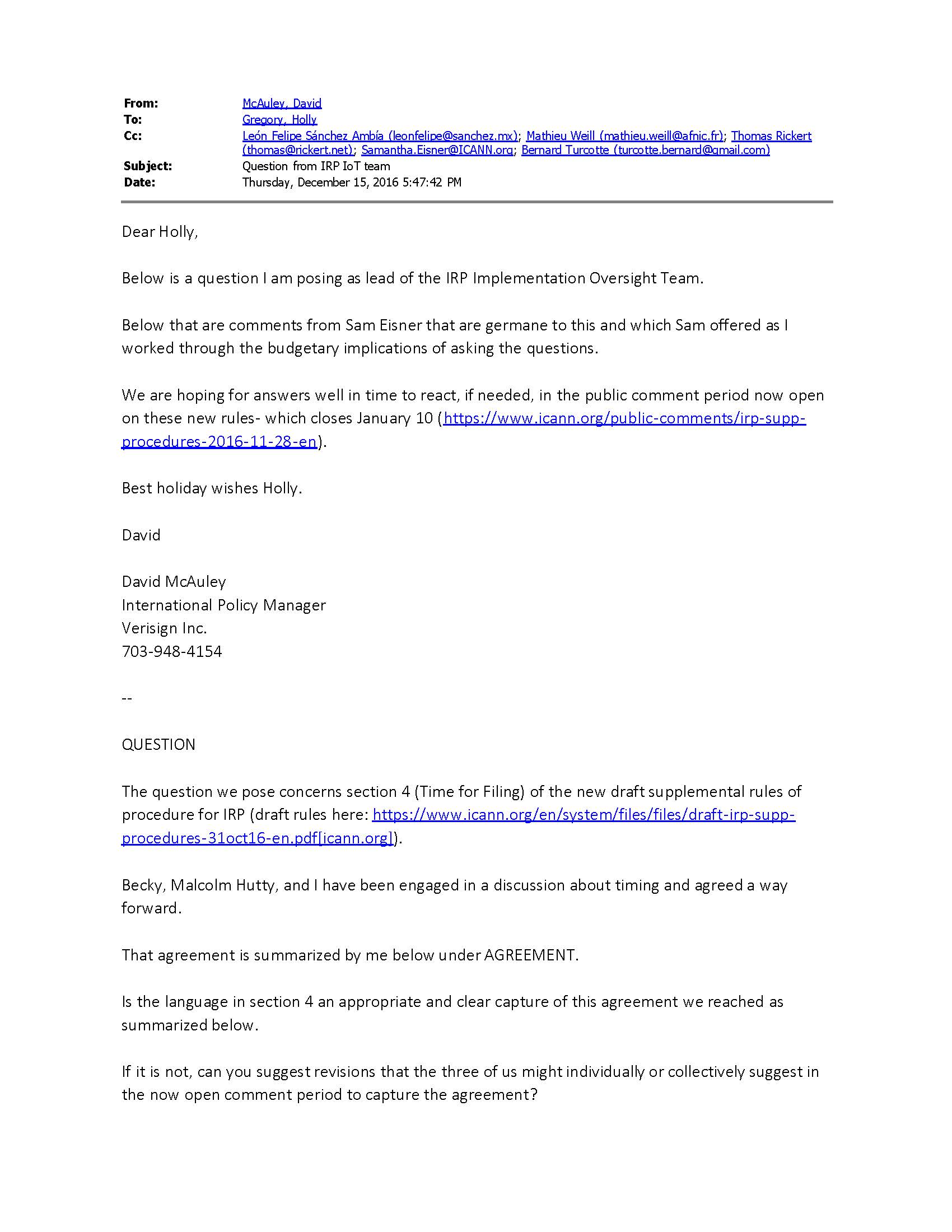 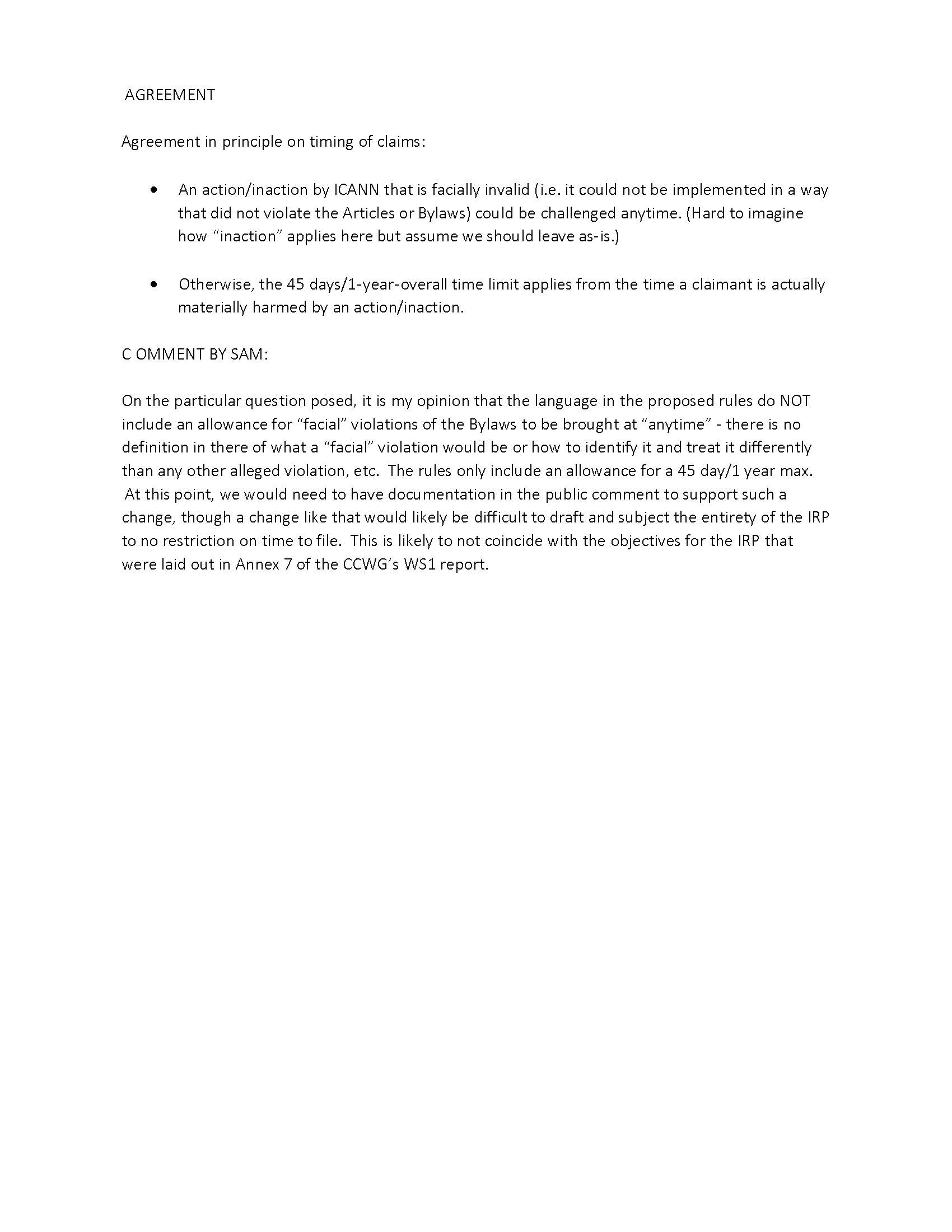 TO:From:ICANN CCWG-Accountability IRP IoTHolly J. GregoryEd McNicholasRebecca Grapsas     Sidley Austin LLPRe:Time for Filing Facial Challenges in the 
Draft Updated Supplementary Procedures for IRPDate:January 4, 2017